 	Faire un bonhomme de neige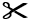 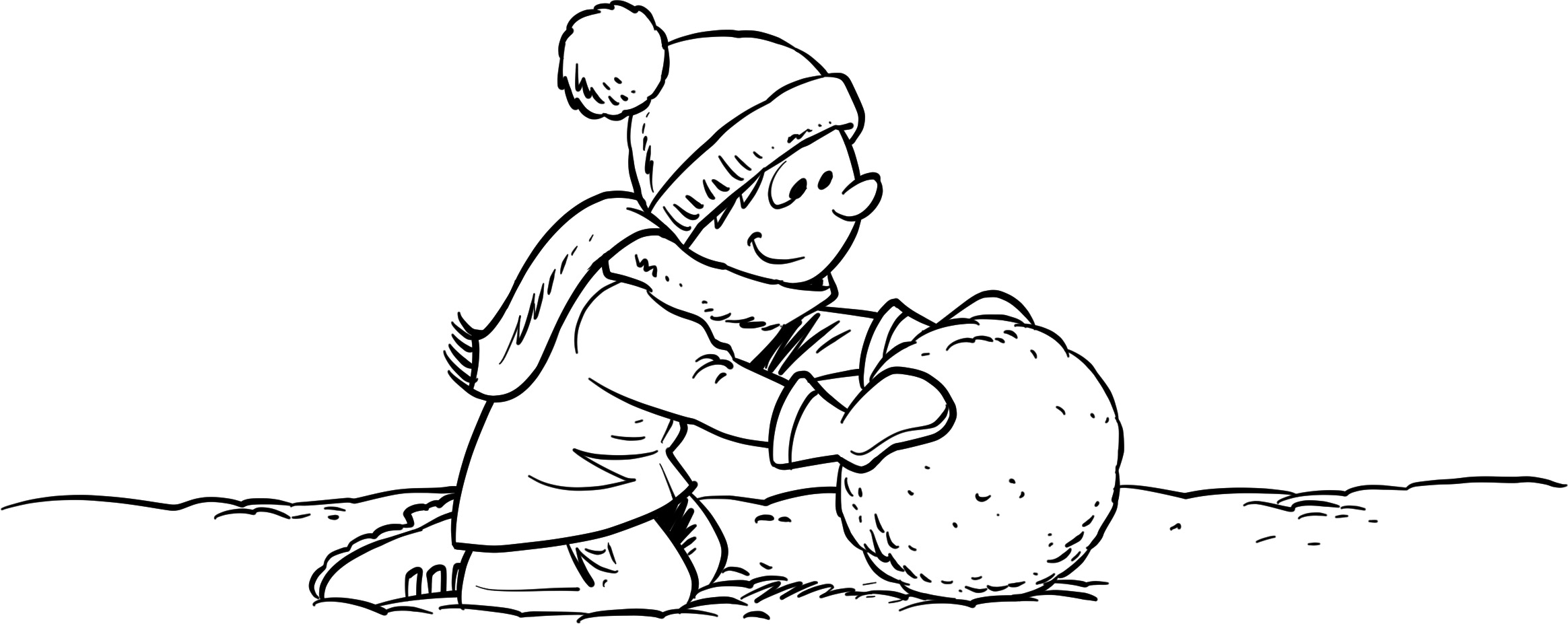 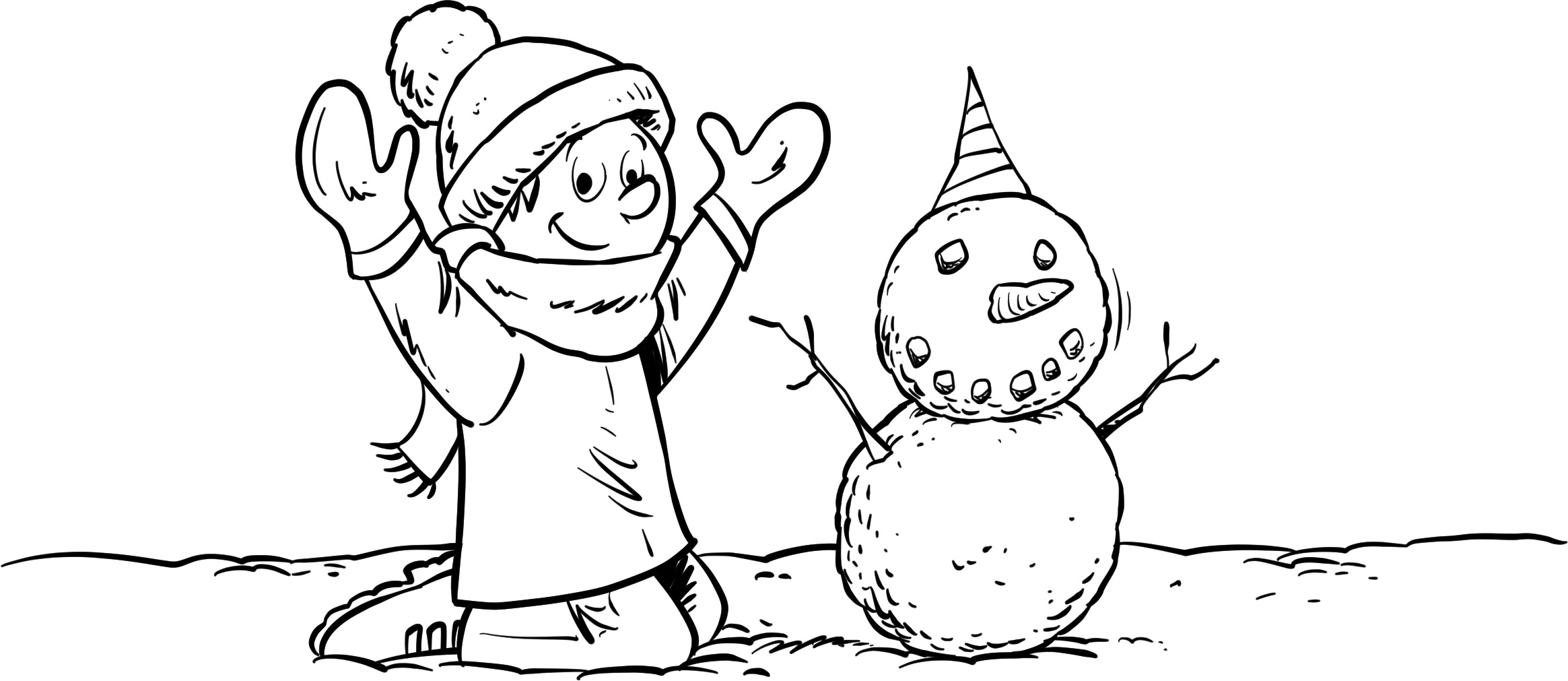 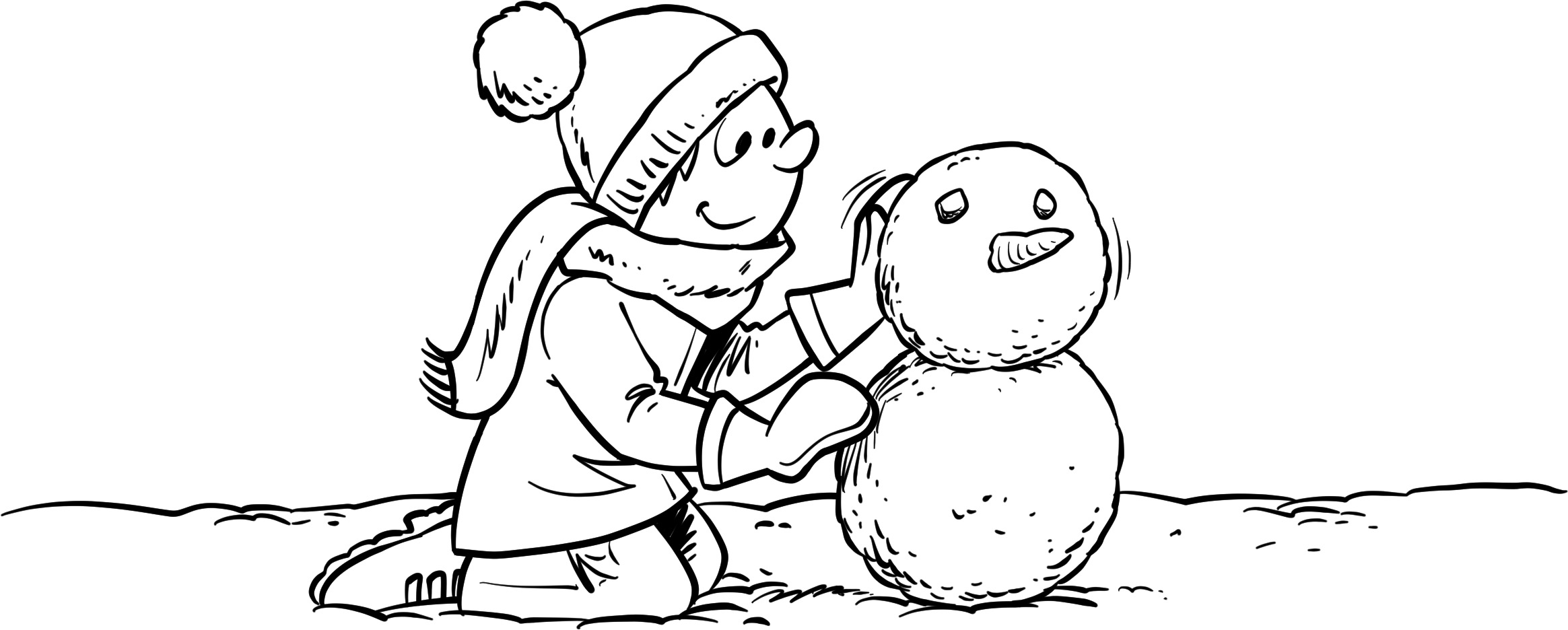 